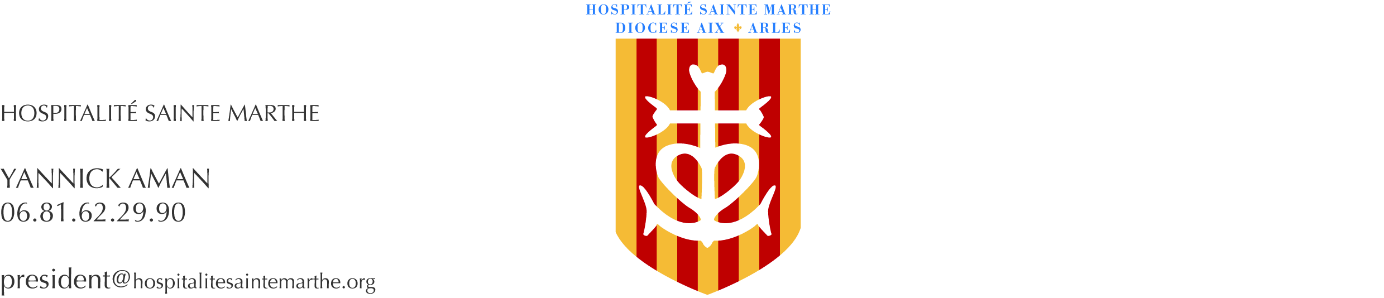 AUTORISATION PARENTALEJe soussigné(e) Monsieur et/ou MadameNOM……………………………………………………………………………………………………..Prénom ………………………………………………………………………………………………….Adresse ………………………………………………………………………………………………………………………………………………………………………………………………………………Téléphone  ……………………………………………………………………………………………..Mail ………………………………………………………………………………………………………Détenteur (s) de l'autorité parentale, autorise mon/notre enfant :NOM …………………………………………………………………………………………………….Prénom ………………………………………………………………………………………………….Né (e)  le ………………………………………………………………………………………………A participer au pèlerinage diocésain de Lourdes sous la responsabilité du Président Yannick AMAN                                              qui se déroulera du vendredi 20 juillet 2018 au mercredi 25 juillet 2018.J'autorise en outre le Président de l’Hospitalité Sainte Marthe à prendre, en cas d'urgence, les mesures nécessaires à la santé de l'enfant (hospitalisation, opération...). (Mentionner les allergies alimentaires et médicamenteuses)Fait àLeSignature(s)
A renvoyer à : Yannick AMAN – 29, rue Val Tourame – 13770 VENELLES